ANALIZA STANUGOSPODARKI ODPADAMI  KOMUNALNYMINA TERENIE  GMINY BRODNICAZA ROK 2015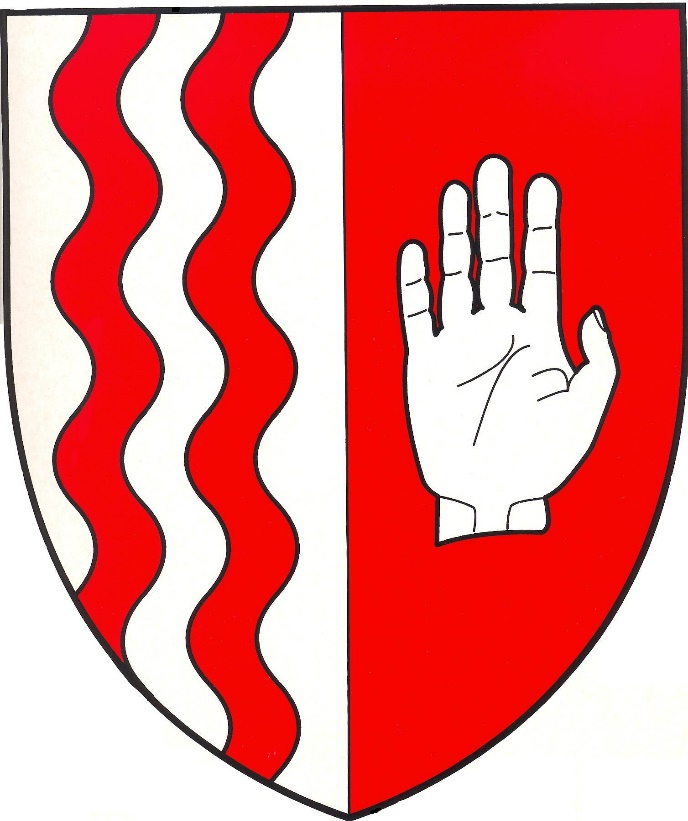 Spis treściPodstawa prawna	3Zasady funkcjonowania systemu gospodarowania odpadami komunalnymi 	3Liczba mieszkańców………………………………………………………………………..4Liczbę właścicieli nieruchomości, którzy nie zawarli umowy, o której mowa w art. 6 ust. 1, w imieniu których gmina powinna podjąć działania, o których mowa w art. 6 ust. 6-12......5Możliwości przetwarzania zmieszanych odpadów komunalnych, odpadów zielonych oraz pozostałości z sortowania odpadów komunalnych przeznaczonych do składowania………5Ilość odpadów komunalnych wytworzonych na terenie gminy Brodnica w 2015 roku……6Koszty poniesione w związku z odbieraniem, odzyskiem, recyklingiem                                                      i unieszkodliwianiem odpadów komunalnych………………………………………………6Potrzeby inwestycyjne związane z gospodarowaniem odpadami komunalnymi……………7Podsumowania i wnioski……………………………………………………………………7Podstawa prawna.Zgodnie z art. 3 ust. 2 pkt 10 ustawy z dnia 13 września 1996 roku o utrzymaniu czystości i porządku w gminach (Dz. U. z 2013 r. poz.  1399 z późn. zm.), gmina dokonuje corocznej analizy stanu gospodarki odpadami komunalnymi, w celu weryfikacji możliwości technicznych i organizacyjnych gminy w zakresie gospodarowania odpadami komunalnymi, w tym:a)możliwości przetwarzania zmieszanych odpadów komunalnych, odpadów zielonych oraz pozostałości z sortowania odpadów komunalnych przeznaczonych do składowania,b)potrzeb inwestycyjnych związanych z gospodarowaniem odpadami komunalnymi,c)kosztów poniesionych w związku z odbieraniem, odzyskiem, recyklingiem i unieszkodliwianiem odpadów komunalnych,d)liczby mieszkańców,e)liczby właścicieli nieruchomości, którzy nie zawarli umowy, o której mowa w art. 6 ust. 1, w imieniu których gmina powinna podjąć działania, o których mowa w art. 6 ust. 6-12,f)ilości odpadów komunalnych wytwarzanych na terenie gminy,g)ilości zmieszanych odpadów komunalnych, odpadów zielonych oraz pozostałości z sortowania odpadów komunalnych przeznaczonych do składowania odbieranych z terenu gminy.Zasady funkcjonowania systemu gospodarowania odpadami komunalnymi.Od 1 lipca 2013 r. gminnym systemem gospodarowania odpadami komunalnymi objęte zostały nieruchomości, na których zamieszkują mieszkańcy, zgodnie z uchwałą Nr XXIII/147/13 Rady Gminy Brodnica z dnia 11 marca 2013r. w sprawie metody ustalenia opłaty za gospodarowanie odpadami komunalnymi oraz stawki opłaty. 	Ustalono stawkę opłaty w wysokości 8,35 zł miesięcznie od osoby zamieszkującej daną nieruchomość oraz stawkę wyższą, jeżeli odpady nie są zbierane i odbierane w sposób selektywny w wysokości 14,20zł miesięcznie od osoby zamieszkującej daną nieruchomość. 	Na podstawie deklaracji złożonych przez właścicieli nieruchomości, według stanu na dzień 31 grudnia 2015 r. na terenie Gminy Brodnica znajdowało się 1 921 zamieszkałych nieruchomości. Złożono 1 729 deklaracji od osób, które zadeklarowały zbiórkę odpadów w sposób selektywny  oraz 192 deklaracji od osób, które zadeklarowały zbiórkę odpadów w sposób zmieszany. Liczba ludności wg. deklaracji wyniosła 6 835 osoby.	 W drodze przetargu na odbiór i zagospodarowanie odpadów komunalnych z terenu Gminy Brodnica w 2014r. została wyłoniona firma Przedsiębiorstwo Usług Komunalnych
Sp. z o.o. w Lipnie, która na mocy umowy świadczyła usługę odbierania odpadów komunalnych od mieszkańców z terenu Gminy Brodnica. Umowa zawarta została od dnia 1.07.2014r. do 30.06.2017r.Głównym założeniem systemu było zmniejszenie ilości wytwarzanych odpadów u źródła i prowadzenie selektywnej zbiórki odpadów. W pojemniki na odpady zmieszane właściciele nieruchomości muszą zaopatrzyć się we własnym zakresie, worki na odpady zebrane selektywnie zapewnia Gmina Brodnica poprzez podmiot uprawniony, jako usługę dodatkową. Selektywna zbiórka polega na gromadzeniu odpadów przez właścicieli nieruchomości w określonych frakcjach, co ułatwia dalsze przetwarzanie odpadów.	Dla właścicieli nieruchomości zobowiązanych do uiszczania opłaty za gospodarowanie odpadami komunalnymi dostępny był Punkt Selektywnego Zbierania Odpadów Komunalnych (PSZOK) zlokalizowany w Gorczenicy, który był czynny dwa razy w tygodniu.Do Punktu Selektywnego Zbierania Odpadów Komunalnych  można było dostarczać wyselekcjonowane frakcje odpadów:odpady wielkogabarytowe,zużyty sprzęt elektryczny i elektroniczny,zużyte baterie i akumulatory,zużyte opony,odpady selektywnie zebrane (papier, szkło, tworzywa sztuczne, opakowania wielomateriałowe, metal),odpady komunalne ulegające biodegradacji, przeterminowane leki i opakowania po nich,odpady budowlane i rozbiórkowe, pochodzące z prowadzenia drobnych prac, niewymagających pozwolenia na budowę,chemikalia,odzież i tekstylia.Gmina Brodnica organizowała również dwa razy do roku zbieranie odpadów wielkogabarytowych bezpośrednio od mieszkańców z ich nieruchomości.Liczba mieszkańców.Liczba mieszkańców zameldowanych na dzień 31.12.2015 r. wyniosła 8 009 osoby, w stosunku do liczby mieszkańców zameldowanych na dzień 31.12.2014 r. który wyniósł 7 889 osób, nastąpił wzrost o 120 osób czyli około 1,52 %.Liczbę właścicieli nieruchomości, którzy nie zawarli umowy, o której mowa w art. 6 ust. 1, w imieniu których gmina powinna podjąć działania, o których mowa w art. 6 ust. 6-12.	Na terenie Gminy Brodnica nie stwierdzono w 2015 r. przypadków nie zawarcia umowy przez właścicieli nieruchomości, o których mowa w art. 6 ust. 1 ustawy o utrzymaniu czystości i porządku w gminach.Możliwości przetwarzania zmieszanych odpadów komunalnych, odpadów zielonych oraz pozostałości z sortowania odpadów komunalnych przeznaczonych do składowania.Tabela 1.Możliwości przetwarzania zmieszanych odpadów komunalnych (20 03 01) w roku 2015.R12 – procesy odzysku (wymiana odpadów w celu poddania któremukolwiek z działań wymienionych w punktach od R1 do R11)Tabela 2.Możliwość przetwarzania odpadów zielonych w roku 2015.R3 – recykling lub odzysk substancji organicznych, które nie są stosowane jaki rozpuszczalniki (w tym kompostowanie i inne biologiczne procesy przekształcania).Tabela 3.Pozostałości z sortowania odpadów komunalnych przeznaczone do składowaniaIlość odpadów komunalnych wytworzonych na terenie gminy Brodnica w 2015 roku. Koszty poniesione w związku z odbieraniem, odzyskiem, recyklingiem i unieszkodliwieniem odpadów komunalnych.Koszty poniesione w związku z odbieraniem, odzyskiem, recyklingiem i unieszkodliwieniem odpadów komunalnych za rok 2015 wyniosły 542 376 zł.Potrzeby inwestycyjne związane z gospodarowaniem odpadami komunalnymi.Potrzeby inwestycyjne w dalszej perspektywie wymagają przede wszystkim rozbudowy selektywnego zbierania odpadów komunalnych, a w szczególności edukacji ekologicznej dotyczącej segregacji. Inwestycja w edukację mieszkańców umożliwiłaby podniesienie poziomu segregacji   „u źródła” a tym samym przyczyniłaby się do osiągnięcia wyższych poziomów recyklingu.Podsumowanie i wnioski.Roczna analiza stanu gospodarki odpadami komunalnymi na terenie Gminy Brodnica za 2015 rok została opracowana w celu weryfikacji możliwości technicznych i organizacyjnych gminy w zakresie gospodarowania odpadami komunalnymi. Analiza ta ma również dostarczyć informacji o możliwości przetwarzania zmieszanych odpadów komunalnych, odpadów zielonych oraz pozostałości z sortowania odpadów komunalnych przeznaczonych do składowania, potrzeb inwestycyjnych związanych z gospodarowaniem odpadami komunalnymi, kosztów poniesionych w związku z odbieraniem, odzyskiem, recyklingiem i unieszkodliwianiem odpadów komunalnych, liczby mieszkańców, liczby właścicieli nieruchomości, którzy nie zawarli umowy, o której mowa w art. 6 ust. 1, w imieniu których gmina powinna podjąć działania, o których mowa w art. 6 ust. 6-12, ilości odpadów komunalnych wytwarzanych na terenie gminy, ilości zmieszanych odpadów komunalnych, odpadów zielonych oraz pozostałości z sortowania odpadów komunalnych przeznaczonych do składowania odbieranych z terenu gminy.W analizowanym roku umowa na odbiór i zagospodarowanie odpadów została zawarta pomiędzy Gminą Brodnica a podmiotem świadczącym usługę. Gminę Brodnica obsługuje Przedsiębiorstwo Usług Komunalnych w Lipnie sp. z o.o., które wygrało przetarg na zbieranie i zagospodarowania odpadów komunalnych  z jej terenu. Właściciele nieruchomości wnoszą opłatę za gospodarowanie odpadami komunalnymi do Gminy na podstawie złożonych deklaracji o wysokości opłaty za gospodarowanie odpadami komunalnymi. Podsumowując rok 2015 można stwierdzić, że priorytetowym zadaniem dla Gminy Brodnica na lata następne jest dalsze uświadamianie mieszkańców gminy w zakresie gospodarki odpadami komunalnymi w celu ograniczenia ilości wytwarzanych odpadów komunalnych oraz racjonalnego sortowania odpadów komunalnych w celu osiągnięcia określonych poziomów odzysku i recyklingu odpadów.Rok Nazwa i adres instalacji, do której zostały przekazane odpady komunalneKod odebranych odpadów komunalnychMasa odebranych odpadów komunalnych  (Mg)Sposób zagospodarowania odebranych odpadów komunalnychIlość odpadów o kodzie 20 03 01 poddanych składowaniu2015Instalacja Komunalna w Lipnie Wyszyńskiego 56, 87-600 Lipno20 03 01951,60R120,00Rok Nazwa i adres instalacji, do której zostały przekazane odpady komunalneKod odebranych odpadów komunalnychMasa odebranych odpadów komunalnych  (Mg)Sposób zagospodarowania odebranych odpadów komunalnych2015Instalacja Komunalna w Lipnie Wyszyńskiego 56, 87-600 Lipno20 02 0146,80R3Rok Nazwa i adres instalacji, do której zostały przekazane odpady komunalneKod odebranych odpadów komunalnychMasa odebranych odpadów komunalnych  (Mg)2015Instalacja Komunalna w Lipnie Wyszyńskiego 56, 87-600 Lipno19 12 12162,50Rok Kod odebranych odpadów komunalnychRodzaj odebranych odpadów komunalnychMasa odebranych odpadów komunalnych  (Mg)201520 03 01Niesegregowane, (zmieszane) odpady komunalne951,60201515 01 02Opakowania z tworzyw sztucznych41,80201515 01 06Zmieszane odpady opakowaniowe264,30201515 01 07Opakowania ze szkła15,40201520 02 01Odpady ulegające biodegradacji46,80201520 03 07Odpady wielkogabarytowe17,80201516 01 03Zużyte opony4,00201520 01 36Zużyte urządzenia elektryczne i elektroniczne0,20201517 01 01Odpady betonu i gruz betonowy z rozbiórki i remontu13,70RAZEM:--1 355,60